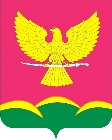 АДМИНИСТРАЦИЯ НОВОТИТАРОВСКОГОСЕЛЬСКОГО ПОСЕЛЕНИЯ ДИНСКОГО РАЙОНАПОСТАНОВЛЕНИЕот 06.09.2021                                                                                              № 418станица НовотитаровскаяО внесении изменений в постановление администрации Новотитаровского сельского поселения Динского района от 13 ноября 2014 года № 870 «Об утверждении перечня муниципальных программ Новотитаровского сельского поселения»В соответствии со статьей 179 Бюджетного кодекса Российской Федерации, постановлением администрации Новотитаровского сельского поселения Динского района от 30 сентября 2014 года № 730 «Об утверждении Порядка принятия решения о разработке, формирования, реализации и оценки эффективности реализации муниципальных программ Новотитаровского сельского поселения Динского района» постановляю:1. Внести изменения в постановление администрации Новотитаровского сельского поселения Динского района от 13 ноября 2014 года № 870 «Об утверждении перечня муниципальных программ Новотитаровского сельского поселения Динского района» изложив приложение к нему в новой редакции (прилагается):2. Постановление администрации Новотитаровского сельского поселения Динского района от 24.10.2018 № 441 «О внесении изменений в постановление администрации Новотитаровского сельского поселения Динского района от 13 ноября 2014 года № 870 «Об утверждении перечня муниципальных программ Новотитаровского сельского поселения» признать утратившим силу.3. Начальнику отдела по общим и правовым вопросам администрации Новотитаровского сельского поселения Динского района (Омельченко) обнародовать настоящее постановление и разместить на официальном сайте Новотитаровского сельского поселения Динского района www.novotitarovskaya.info.ru.4. Контроль за выполнением настоящего постановления оставляю за собой.5. Постановление вступает в силу после его официального обнародования.Глава Новотитаровского сельского поселения                                                                             С.К. Кошман 